Dnia 16 grudnia 2020r. Zarząd Województwa Świętokrzyskiego, pełniący funkcję Instytucji Zarządzającej RPOWŚ na lata 2014-2020, podpisał z Aleksandra Harańczyk-Kuter prowadząca działalność gospodarczą pod firmą: Działalność Kulturalna Aleksandra Harańczyk-Kuter umowę o dofinansowanie w ramach Działania 2.5 „Wsparcie inwestycyjne sektora MŚP” konkurs nr RPSW.02.05.00-IZ.00-26-253/19, inwestycji pn. „Zielona Fabryka Ruchu – niskoemisyjne centrum aktywności ruchowej dla turystyki wellness i sportów olimpijskich”. Całkowita wartość niniejszego projektu wynosi 221 892,00 zł, natomiast wartość dofinansowania wynosi 153 340,00 zł. 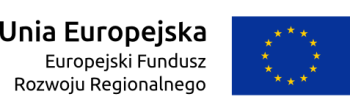 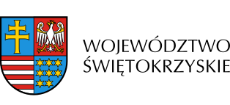 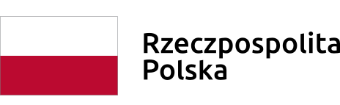 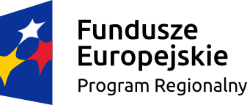 